附件一：评标委员会对所有投标人投标文件的总分排序	第一标段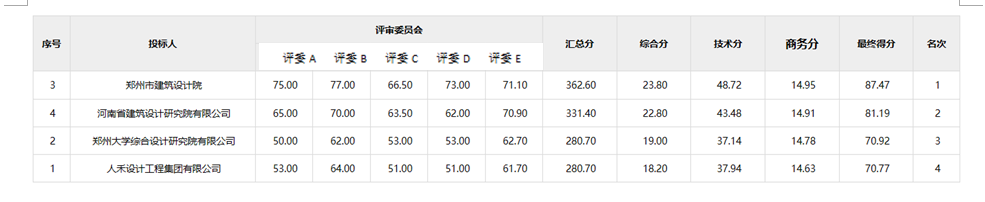 第二标段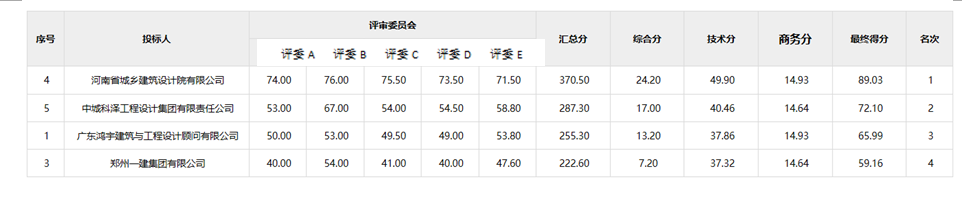 